Caboraadsel 129Opgave 1:	Als een paard over 15 hindernissen moet springen om een ronde van een wedstrijd 	af te werken, maar op twee derde van de wedstrijd een hindernis weigert, en 	gegeven dat de wedstrijd bestaat uit 2 rondes, over hoeveel hindernissen springt 	het paard dan? Ga ervan uit dat de hindernissen op gelijke afstand van elkaar op	het parcours staan en dat de eerste hindernis zich niet	 precies op de startlijn bevindt.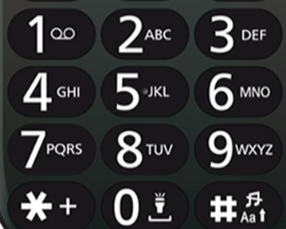 Opgave 2: 	We hebben een bericht verstuurd met een oudere gsm 	aan 356343 683372646. Wie is deze persoon?Opgave 3:	2 hersenkrakers. 	1)    RUZIEBBBB                        2)   PRIJZENPROEF	            (tip: verwarrend geheel)	(tip: verzet)  Opgave 4: 	Bij elke foto hoort 1 woord. Zet voor of na elk bekomen woord hetzelfde woord en 	je bekomt 5 nieuwe woorden. Welke 5 nieuwe woorden krijg je dan? (Prisma)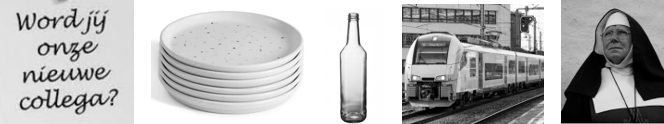 Opgave 5:	Naar welke plaats in Vlaams-Brabant verwijzen onderstaande tips? (1 naam)Mijn begin is de eerste lettergreep van een grasvlakte.Eindigen doe ik met een meetstok.Mijn naam zijn de 2 vorige samen.Opgave 6:	Hierna 5 tips die moeten leiden naar een persoon. Geef zijn/haar naam. 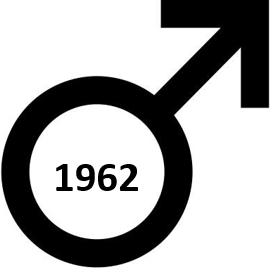 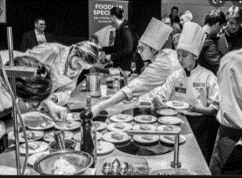 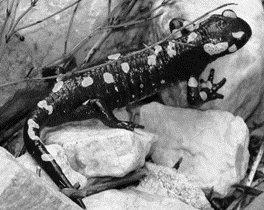 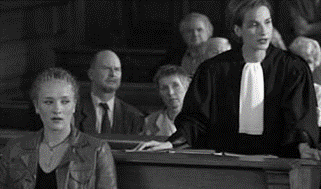 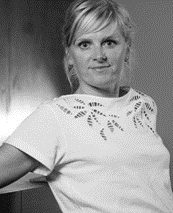 Opgave 7: 	Crypto 	1.	Stelt hij de lengte vast? (12 letters)     	2.	Geen zware jongen, die Jan. (12 letters)         	3.	Wat zich bij de grens afspeelt, is niet zo belangrijk. (12 letters)  	4.	De kleine Charlotte had veel plezier met net zo iemand. (9 letters)        	5.	Poëzie verkwikte de junk. (10 letters)       Opgave 8:	Woordhakken. (vb. hak + staak    tip: kleding     kapstok)	a) stoppen + tractor	tip: wijn		b) handvatten + misdadig genootschap	tip: smalende benaming	c) jammer + hijswerktuig	tip: schuld	d) inval + bocht	tip: vreemde redenering	e) tarwebrood + eerste + eerste	tip: spelOpgave 9:	(Prisma) Hieronder 8 omschrijvingen (prisma) van 8 zevenletterwoorden. Met de 	middelste letter van elk zevenletterwoord kunnen we een woord vormen.  	Geef de 8 zevenletterwoorden en het te zoeken woord. 	-	proces waarbij orgaancellen worden vervangen door bindweefsel dat verschrompelt	-	een heel negatieve invloed hebben	-	tuinpad dat met looftakken is overdekt	-	verlaging in rang	-	waterplant met een aromatische wortelstok, die als specerij wordt gebruikt	-	pijnlijk treffen	-	speculaaspop als geschenk voor mannen die vijftig jaar worden	-	erg goedOpgave 10:		Reeksen. Welke getal komt op de plaats van het vraagteken?		25 - 28 - 37 - 64 - 145 -?Schattingsvraag en schiftingsvragen enkel opgeven bij een eerste deelname.SCHATTINGSVRAAG: 	Geef 10 getallen uit de reeks van 1 tot en met 45 die zullen voor-	komen in de LOTTOTREKKING van WOENSDAG 7 december 2022.SCHIFTINGSVRAAG 1: 	Geef de som van de 6 lottogetallen van diezelfde trekking.SCHIFTINGSVRAAG 2: 	Geef het reservegetal van diezelfde trekking.Iedereen begint telkens met 100 punten. Voor elk fout antwoord worden 5 punten afgetrokken (behalve voor vraag 9: -1 punt voor elk fout woord, naam -5 punten).Elk juist getal bij de schattingsvraag levert 2 punten op. Stuur de oplossingen uiterlijk tegen MAANDAG 5 december 2022 naar: Eric Jacobs - Bouw 14 - 9255 Buggenhout -  eric-jacobs@telenet.be  